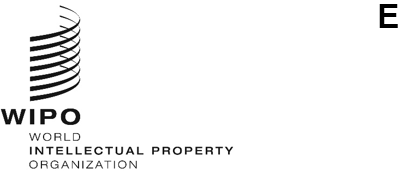 WO/GA/57/11ORIGINAL:  EnglishDATE:  june 4, 2024WIPO General AssemblyFifty-Seventh (31st Extraordinary) SessionGeneva, July 9 to 17, 2024Report on the Outcome of the Diplomatic Conference to Conclude an International Legal Instrument Relating to Intellectual Property, Genetic Resources and Traditional Knowledge Associated with Genetic Resourcesprepared by the SecretariatI.	BACKGROUNDIn accordance with the decision of the General Assembly of the World Intellectual Property Organization (WIPO), taken at its Fifty-Fifth (30th Extraordinary) Session in July 2022 to convene a Diplomatic Conference to Conclude an International Legal Instrument Relating to Intellectual Property, Genetic Resources and Traditional Knowledge Associated with Genetic Resources (the Diplomatic Conference), to be held no later than 2024, and following the preparations carried out by the Preparatory Committee of the said Conference and WIPO, the Diplomatic Conference was convened by WIPO and held in Geneva, from May 13 to 24, 2024.II.	DIPLOMATIC CONFERENCE to conclude AN INTERNATIONAL LEGAL INSTRUMENT RELATING TO INTELLECTUAL PROPERTY, GENETIC RESOURCES AND TRADITIONAL KNOWLEDGE ASSOCIATED WITH GENETIC RESOURCESMr. Daren Tang, Director General of WIPO, opened the Diplomatic Conference.A total of 176 delegations representing Member States of WIPO, one special delegation, 15 intergovernmental organizations and 72 non-governmental organizations took part in the Diplomatic Conference.  The Diplomatic Conference elected H.E. Guilherme de Aguiar Patriota, Ambassador and Permanent Representative of Brazil to the World Trade Organization and other Economic Organizations in Geneva, as President. To facilitate the participation in the Diplomatic Conference of Members of WIPO that are developing and least developed countries (LDCs), as well as countries in transition, WIPO provided funding to delegates from 132 of those countries. Pursuant to the decision taken by the Assemblies of the Member States of WIPO (WIPO Assemblies) at their Sixty-Fourth Series of Meetings in 2023 (document A/64/14 paragraph 140 (v)), 11 representatives of Indigenous Peoples, as well as local communities, were funded. The deliberations of the Diplomatic Conference were based on the “Basic Proposal for an International Legal Instrument Relating to Intellectual Property, Genetic Resources and Traditional Knowledge Associated with Genetic Resources” (document GRATK/DC/3).  On May 24, 2024, the Diplomatic Conference adopted by consensus the WIPO Treaty on Intellectual Property, Genetic Resources and Associated Traditional Knowledge (“the Treaty”) (document GRATK/DC/7).  Likewise, the Diplomatic Conference adopted a Final Act, which was signed by 141 delegations (document GRATK/DC/9).III.	SIGNATURE OF THE WIPO TREATY ON INTELLECTUAL PROPERTY, GENETIC RESOURCES AND ASSOCIATED TRADITIONAL KNOWLEDGEThe Treaty was opened for signature on May 24, 2024.  As of May 28, 2024, 31 States have signed the Treaty (document GRATK/DC/10).  In accordance with Article 16 of the Treaty, the Treaty shall remain open for signature at the headquarters of WIPO for one year after its adoption, that is, until May 23, 2025.  An opportunity for additional Member States of WIPO to sign the Treaty will be available during the Sixty-Fifth Series of Meetings of the WIPO Assemblies, from July 9 to 17, 2024.Under Article 17 of the Treaty, the Treaty shall enter into force three months after 15 eligible parties, as defined in Article 12 of the Treaty, have deposited their instruments of ratification or accession.The WIPO General Assembly is invited to take note of the "Report on the Outcome of the Diplomatic Conference to Conclude an International Legal Instrument Relating to Intellectual Property, Genetic Resources and Traditional Knowledge Associated with Genetic Resources" (document WO/GA/57/11).[End of document]